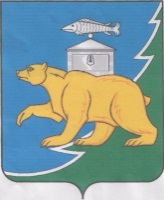 Российская ФедерацияСобрание депутатов Нязепетровского муниципального районаЧелябинской областиР Е Ш Е Н И Еот 25 марта 2024 года № 575г. НязепетровскСобрание депутатов Нязепетровского муниципального района РЕШАЕТ:1. Внести в порядок предоставления дополнительных мер социальной поддержки отдельным категориям граждан в связи с проведением специальной военной операции на территориях Донецкой Народной Республики, Луганской Народной Республики, Запорожской области, Херсонской области и Украины, за счет средств бюджета Нязепетровского муниципального района, утвержденного решением Собрания депутатов Нязепетровского муниципального района  от 29.01.2024 г. № 562  следующие  дополнение: 1)  дополнить пунктом 11 следующего содержания:«Информация о единовременной выплате гражданам, заключившим контракт с Министерством обороны Российской Федерации в период с 01 января 2024 года по 31 декабря 2024 года размещается в «Государственной информационной системе «Единая централизованная цифровая платформа в социальной сфере». Размещение и получение указанной информации в Государственной информационной системе «Единая централизованная цифровая платформа в социальной сфере осуществляются в соответствии с Федеральным законом «О государственной социальной помощи».            2. Настоящее решение подлежит официальному опубликованию на официальном сайте Нязепетровского муниципального района (www.nzpr.ru, регистрация в качестве сетевого издания: Эл. № ФС77-81111 от 17.05.2021 г.).            3. Контроль за исполнением решения возложить на постоянную комиссию Собрания депутатов по мандатам, регламенту, законности и местному самоуправлению (Салатов Д.И.).Глава Нязепетровскогомуниципального района                                                                                          С.А. Кравцов  Председатель Собрания депутатовНязепетровского муниципального района                                                            А.Г. БунаковО внесении дополнения в решение Собрания депутатов Нязепетровского муниципального района от 29.01.2024 г. № 562